ИНФОРМАЦИЯ ОБ ОСНОВНЫХ ИТОГАХ КОНТРОЛЬНОГО МЕРОПРИЯТИЯКонтрольно-счетная Палата муниципального образования «Мирнинский район» Республики Саха (Якутия) на основании в соответствии с Планом работы Контрольно-счетной Палаты МО «Мирнинский район» РС (Я) на 2021 год и распоряжением Председателя Контрольно-счетной Палаты МО «Мирнинский район» РС (Я) от 20.08.2021 г. № 69, провела контрольное мероприятие «Проверка законности и результативности (эффективности) использования средств местного бюджета направленных на реализацию муниципальной программы «Создание условий для предоставления транспортных услуг населению и организация транспортного обслуживания между поселениями в границах муниципального образования «Мирнинский район» Республики Саха (Якутия) на 2018 – 2022 годы» за 2019-2020 годы и оценка эффективности программных мероприятий за 2018-2020 годы».Цели контрольного мероприятия: -	оценка законности, результативности (эффективности и экономности) использования объектом контрольного мероприятия средств бюджета МО «Мирнинский район» Республики Саха (Якутия), выделенных в рамках реализации муниципальной программы «Создание условий для предоставления транспортных услуг населению и организация транспортного обслуживания между поселениями в границах муниципального образования «Мирнинский район» Республики Саха (Якутия) на 2018 – 2022 годы» в 2019 - 2020 годах:-	оценка эффективности программных мероприятий за 2018-2020 годы.Объект контрольного мероприятия:администрация муниципального образования «Мирнинский район» Республики Саха (Якутия);муниципальное унитарное предприятие «Чароит».В результате проведенного контрольного мероприятия установлено: Общий объем проверенных средств за указанный период составил 12 418 718,00 руб., средства выделенные в 2019-2020 годах на реализацию муниципальной программы (в 2019 г. – 6 234 000,00 руб., в 2020 г. – 6 184 718,00 руб.).Выявлены нарушения федерального законодательства и нормативных правовых актов МО «Мирнинский район» Республики Саха (Якутия) на общую сумму 885 311,93 руб. (из которых: 750 773,10 руб., нарушения в сфере закупок, а 134 538,83 руб., неправомерное использование бюджетных средств), в том числе, в части:нарушения порядка разработки и реализации муниципальных программ;нарушения при формировании отчетности о реализации муниципальных программ;нарушения при оценке эффективности муниципальных программ;нарушения уполномоченным органом местного самоуправления требований федерального законодательства и муниципальных правовых актов при осуществлении функций по организации регулярных перевозок;нарушения федерального законодательства и иных нормативных правовых актов о контрактной системе в сфере закупок товаров, работ, услуг для обеспечения государственных и муниципальных нужд (на общую сумму - 750 773,10 руб.);неправомерное использование средств (на общую сумму – 134 538,83 руб.).иные нарушения.Отчет о результатах контрольного мероприятия утвержден Председателем Контрольно-счетной Палаты МО «Мирнинский район» РС (Я) 19 октября 2021 года.Российская ФедерацияРеспублика Саха (Якутия)КОНТРОЛЬНО – СЧЕТНАЯ ПАЛАТАМУНИЦИПАЛЬНОГО ОБРАЗОВАНИЯМИРНИНСКИЙ РАЙОН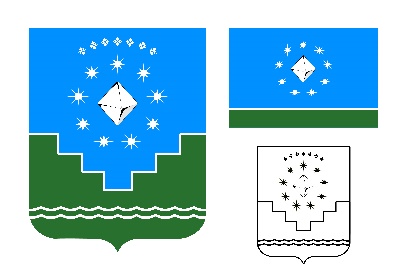 Россия Федерацията Саха Өрөспүүбүлүкэтэ  «МИИРИНЭЙ ОРОЙУОНА» МУНИЦИПАЛЬНАЙ ТЭРИЛЛИИХОНТУРУОЛЛУУР-СУОТТУУРПАЛАТАТА